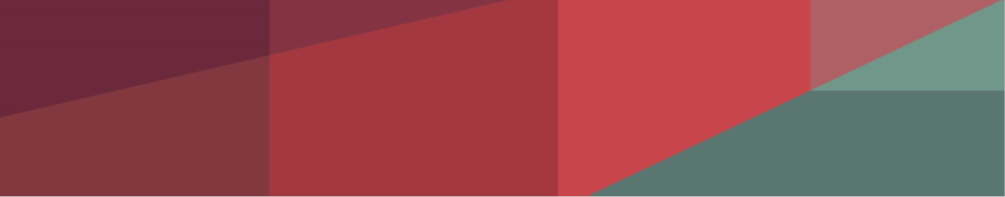 Gestion des clients agressifs (« UmaK ») : rapport d’incidentIndications sur l’incidentQui? Indications sur le client/la clienteQuand? Date / heureOù?Lieu exact (adresse, local)Comment?Contact:	 téléphonique	 personnel	 par écrit Cible (contre qui l’agression était-elle dirigée?)Que s’est-il passé? (décrivez la situation et les motifs possibles du comportement agressif)Teneur exacte des menaces éventuelles  pas de menacesIncidents précédents avec cette personne Personne inconnue à ce jour	 Personne connue, mais pas d’incidentCette personne présente-t-elle un danger ?  non, aucun  oui, pour elle-même   oui, pour les autresMesuresMesures immédiates Quelles mesures ont déjà été prises, lesquelles doivent encore l’être ? aucune mesure n’est nécessaire Mesures ultérieures Avez-vous convenu quelque chose avec cette personne? Quelles mesures envisagez-vous pour la suite?Personnes impliquées Personne chargée de rédiger le présent rapport Nom / Prénom, fonctionDate et signatureSupérieur-e Nom / Prénom, fonctionCopie reçue / Date et signaturePersonne référente pour la gestion des comportements agressifsNom / Prénom, fonctionCopie reçue / Date et signatureRecommandations Veuillez conserver l’original du présent rapport. Respectez le cas échéant les obligations spéciales de garder le secret.La marche à suivre après un contact avec un client agressif est décrite dans le processus de gestion des clients agressifs.